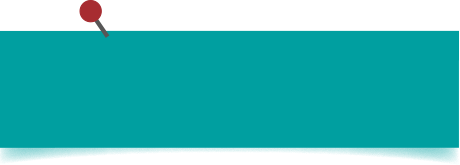 Undertegnede arbejdsgiverKE-skolen
Skolevej 17
7000 FredericiaAnsætterKatrine Sørensen
Danmarksvej 1
7000 FredericiaSom lærer
Beskæftigelsesgrad
Den ugentlige arbejdstid er 37 timer.
Arbejdssted
Arbejdet udføres 50% fra skolens adresse, og 50% på Lille KE-skole på Hovedvej 230, 7000 Fredericia.
Løn- og øvrige ansættelsesvilkår
Vilkår for løn og pension er reguleret af aftale mellem skolen og Uddannelsesforbundet.
Lønudbetaling
Lønnen udbetales månedsvis bagud.Månedslønnen er 25.000 kr. (31.03.2012-niveau).Pension udgør 15 procent, jf. overenskomstens bestemmelser.
Opsigelse
For ansættelsesforholdet gælder funktionærlovens opsigelsesregler.Undertegnede arbejdsgiverKE-skolen
Skolevej 17
7000 FredericiaAnsætter pr. 1. april 2024Niels Nystad
Danmarksvej 5
7000 FredericiaSom faglærer i en midlertidig stillingBeskæftigelsesgrad
Den ugentlige arbejdstid er 37 timer.Arbejdssted
Arbejdet udføres hovedsageligt fra skolens adresse.Løn- og øvrige ansættelsesvilkår
Vilkår for løn, pension, arbejdstid og ferie er reguleret af aftale mellem skolen og Uddannelsesforbundet.Lønudbetaling
Månedslønnen er 35.000 kr. (31.03.2012-niveau).Pension udgør 15 procent, jf. overenskomstens bestemmelser.Opsigelse
For ansættelsesforholdet gælder følgende opsigelsesregler.Med et varsel på 1 måned inden udløbet af 5 måneder
Med et varsel på 3 måneder inden udløbet af 2 år og 9 måneder
Med et varsel på 4 måneder inden udløbet af 5 år og 8 måneder
Med et varsel på 5 måneder inden udløbet af 8 år og 7 måneder
Herefter med et varsel på 6 måneder.Opsigelse fra medarbejderens side kan ske med 1 måneds varsel til udløbet af en kalendermåned.
Dato/Navn				Dato/Navn

Leder				Niels Nystad